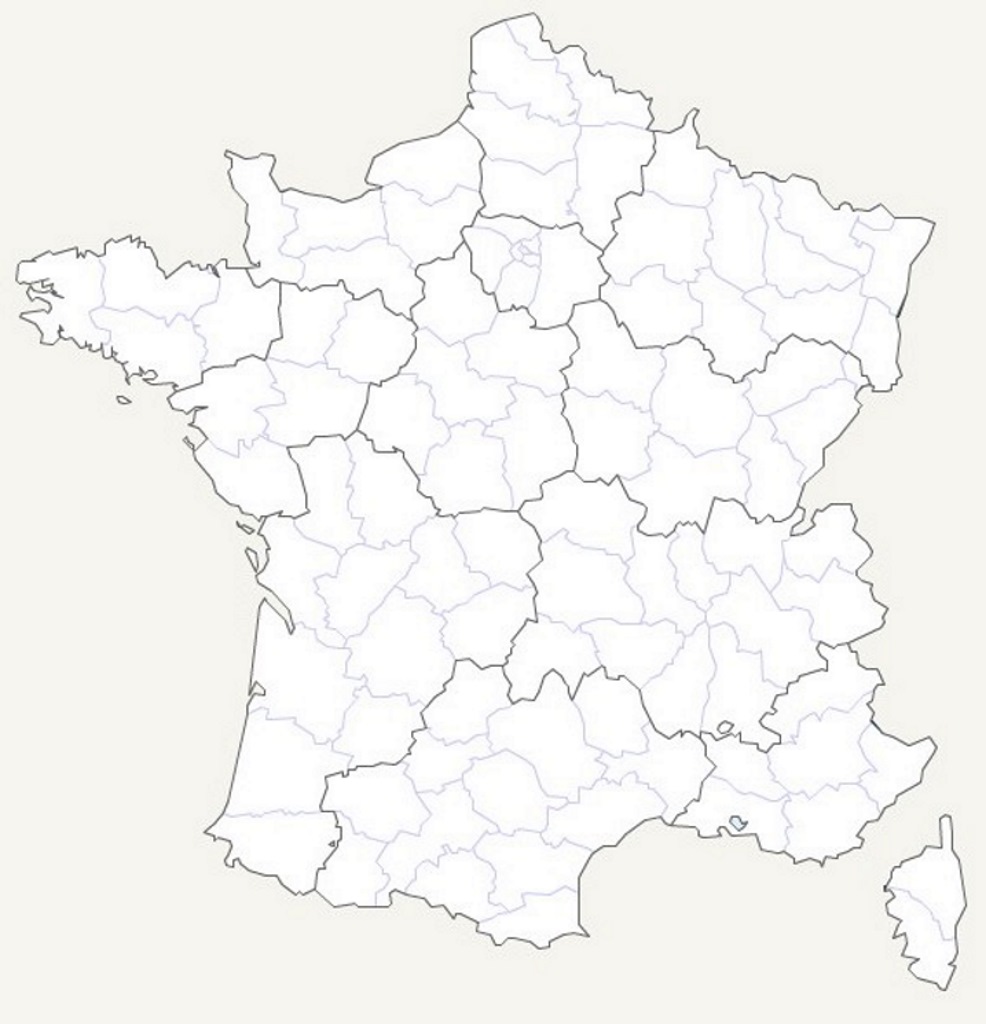 Où se rendent-ils au chapitre 4 ? Note toutes les villes que Rémi traverse au fil de ta lecture, tu peux t’aider d’internet ou de tes cours de géo pour trouver leur localisation sur la carte. 